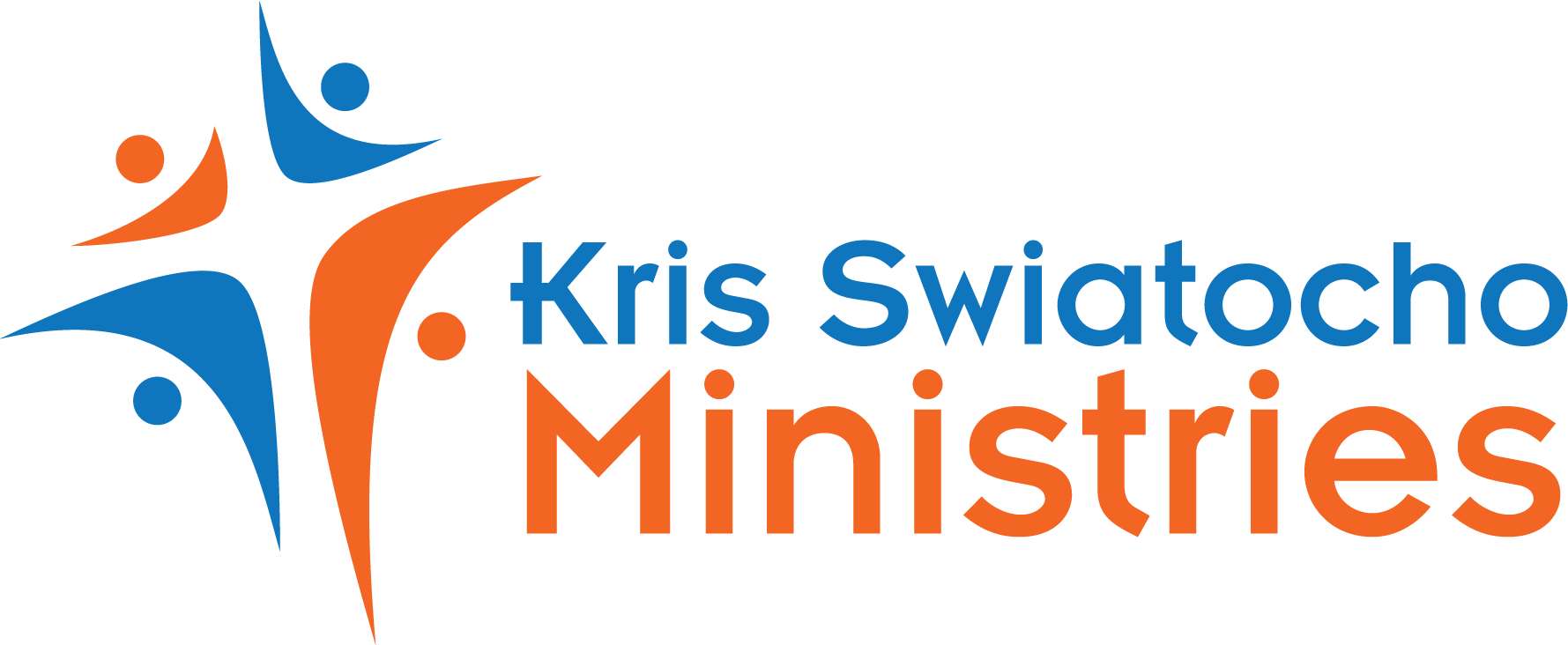 www.KrisSwiatochoMinistries.orgwww.TheSinglesNetwork.org CREATIVE SOCIALS/EVENTS:Note: If you would like a list of over 100 icebreaker ideas and team-building exercises, you can purchase one-off our website at www.KrisSwiatochoMinistries.org for $5. Note: The list below is a compilation of years of doing social/mixers, activities not only by myself but also by others. If you have an idea not listed or expand an existing idea, please send it to Kris at swiatocho@gmail.com.FOOD: Dessert: Make your Sundae where people bring their toppings to share. You could also have a smoothie or milkshake night.Family Recipe: Create a family recipe, print several copies on paper, then attend a function to enjoy the food and trade recipes. Other ideas: Bring something you not only created but decorated too (ugly or pretty). Budget Dish: Set a price to create your dish item and then get creative. Cookie/Cupcake Swap: Make your favorite desserts and bring them to a gathering to swap with others. You can make this theme-based.Appetizer Hop: Find an area of your city that houses many restaurants altogether and go from one to the next (walking), preferably not sitting down. Everyone brings $1 bills, and you buy 1-2 appetizers. Share. Pay with cash, drink water. Go to the next restaurant, etc. End at a final restaurant where you eat dinner or dessert. (this can be fun in a mall as well).Progressive Dinner: Singles, youth, teachers, married couples, etc.. host four parts of a dinner that singles visit. House one: Appetizer, House two; Salad, three: Meal, fourth: Dessert...you can also do this backward.Breakfast: Serving breakfast for events normally designed for dinners such as Valentine's, New Year’s Eve, Christmas Eve, Thanksgiving, etc.Dinners for eight or less: Divide your group up and have them bring a friend and have dinners in several homes in one night. You could have a theme or goal-specific for the evening.Chili Bakeoffs or other types of food competitions like Iron Chef. Men versus women or singles versus a married class or young singles versus older singles. Tea Party: Afternoon tea party, inviting older or young women in the church. Dress up, have various teas and cookies, ask everyone to wear a fun hat, etc. Random Food items: Go to the grocery store, buy unusual food or a foreign country, and make a meal. Memory: Put out the ingredients to make cookies or a cake, and from memory, people have to mix and bake the ingredients.Cooking class: Invite a chef into the church to teach a cooking class. This is great if you want to teach young adults, men, single parents, etc.SPORTSAny physical sport such as hiking, canoeing, rafting, horseback riding, tubing, roller skating, ice skating, paintball, laser tag, frisbee golf, field day, target shoot, ax throwing, etc..: take it to the next level with a history lesson, tree/wild-life identification, prayer, etc. The idea for hiking: You can pair or group singles to find different kinds of plants or rocks. Also, add a twist by flipping a coin when you get to fork in the road, heads for left, tails for right. Add swimming in a river or lake, spending the night, taking pets, etc. Dance lessons: Take a group and learn ballroom or line dancing and then have a dance. Dances could have themes.Prayer walking through a community or town.Mancation: Have a day focused on what guys like to do, from white water rafting to cookouts to watching sports to doing the sports. In the end, have the ladies cook for them. The goal is to build our guys. Amazing Race idea/Survivor TV ShowBIBLE STUDY:Note: Any item listed on this handout can have a Spiritual theme connected with it. Start with a Bible study/Devotion: Then follow-up with an event related to it. i.e., Jesus fed the 5,000, then work in the soup kitchen or feed people in a park. Etc.Take Characters Out the Bible: Who are you most like and why?Costume Contest: Using only elements around you, at church, at a hotel while on a retreat, dress up like a Bible character.Bring an Item: Bring an item in that relates to the lesson. It could be an object, plant, food item.MUSIC/DRAMA/CREATIVE:Karaoke: You can now purchase Christian Karaoke music.Sign Language: Learn sign language to music and then perform at church.Skit/Play: Write and act out a play/skit specific to what you are learning.Draw your Favorite Place: Where you want to go on vacation and then go. Art Lesson: Sort of like those new places where you show the end of what a painting would look like but with something non-alcoholic. You can also do crafts or pottery, etc.ABC: Assign everyone a letter. Invite them over for dinner, telling them they have to dress as something related to that letter. Other ideas could be a dish of food with something to do with that letter, an object, something to with missions, etc.  Fly a Kite: Create your kites and then head to a park to fly them. See which ones last the longest.Fashion show for ladies.GAMES:Large Groups: Minute to Win It, Kubb, Corn Hole, Taboo, Bunco, Charades, Taboo, Mafia, Heads up, Pictionary, What do You Meme, Blurt4-6 Players: Pit, Codenames, The Resistance, Sequence, Apples to Apples, Uno, Five crownsCOMMUNITY:Scavenger Hunt: • Option A: Give out a list of items they have to get (the theme can relate to something you are studying church or among church members to get to know them or strangers to witness).• Option B: Give out a list of places they have to go and have them bring back a business card to dinner napkin to prove they were there (or a picture on their phones). • Option C: Trade Up: Start with a church coffee mug or t-shirt, and they have to trade up to something better. You can divide the areas of the city for them to travel. Again, location can be based on a theme, church members, random businesses, etc.; you hope they end up coming back with a TV, jewelry, iPod, etc.; you can then donate the items, silent auction them, or give out as door prizes. OPTIONS for all: Video/take pictures it all to show at the end. Also, you can use humans that you have to gather along the way.Movie Night with a Twist: Show or see a secular movie that would spark a conversation that could lead to a discussion about the Lord. Escape Rooms: You can go to these in your city or make up one on your own. Same as Clue-type events.Open Mic Night: Have folks come and sing, recite poetry, perform, etc. Pottery shop: Paint your pottery or visit a real pottery shop and take a basic lesson.Paint Class: There are lots of groups where you paint the same design as the teacher. But a twist would be where everyone would start to paint the picture and then, after 5 minutes, switch to your right and continue on someone else’s picture, and then again, 5 minutes, and so forth till it comes back to the original owner.Large Painting: Everyone gets a shape or canvas to paint with a theme in mind. It could be scripture, something you are thankful for, your family, words of affirmation, etc. Then, when everyone is done, put them all together to make a painted quilt. It could be placed on the wall of your classroom or your church. Free Yard Sale: Have everyone bring stuff they don’t want and offer it for free so that you can meet your community. Trade Day/Clothing Swap: Sponsor a day when you bring what you don’t want and trade for what you want. Works great with tools to women accessories to kids’ stuff. Tour of the Home city: Go on a tour of your hometown, learning all about it. Include museums and buildings of importance.Flash Mob: You can use social media to get folks to show up or organize ahead of time. 

Mystery Dinner Theatre: Create one yourself for others. Trade Services: Write down a service you will do on a card. Then show up, and trade cards, and then do the service. You could put create a web page to clean the yard to make dinner, etc. 

Start a Club: Walking, running, biking, quilting, prayer, scrapbooking, knitting, hiking, sports, pottery, etc. 

Bonfire/Hayrides: You can do this year-round and end with a wiener roast/s'mores.Take Pictures: Take pictures of places in your city. Then show on the wall. Put people in small groups and have them guess what the pictures are or where.Redo/Create Modern-day Versions:  Old TV shows such as “To tell the truth,” Dating Game, The Gong show, What’s my line, etc., to even today’s shows such as The Price is Right or Jeopardy.Pick a Fruit: Head to your favorite fruit grower and pick fruit for the day. Then deliver some of the fruit to a local shelter. Start a Garden: All you need is some planters, dirt, fertilizer, and some seeds, and oh, maybe some water. You can get as creative as you want with this activity. You change things up, buy some flowers and plant in containers and deliver to shut-ins, nursing homes, etc. Also, a great way to teach others the value of planting and seeing things grow. You could each take your plants home and take pictures to post online/Facebook to see how each person’s garden is growing. Crazy Night: Have a mad hatter night (wear crazy hats), crazy socks, and/or a crazy sweater.Local Theatre: Attend a school or local theatre event. See Facebook or meetup.com for free events.
ROAD TRIPS:Day trips: Pick places that have something you can learn from them. They could be a part of a scavenger hunt to get there. Perhaps you could have a competition of visiting all the cities within 2 hours’ drive all directions. Be creative as far a cost, encouraging people to bring their lunches.Play/Productions: Attend a local or travel to attend a high school/amateur play.Thrifting: Spend a day/weekend going to various flea markets, thrift stores with themes in mind. Maybe look for old toys or socks or fruit in a jar. Whatever it is, you can then resell on Facebook, donating funds to charity/church. Dinner Cruises/Ferry/Boat Rides: Combine any of these with a scavenger hunt; dinner; message.Bike Trips: Short or long; tandem bikes, motorcycles. Get creative and make it a scavenger hunt or mission opportunity.Fishing Trips: Create a competition but add some Biblical stories of Jesus being a fisher of men. WEEKEND TRIPS:Camping: Take camping to a new level. Add communion to your trip. If you’re close to water, perhaps you can have celebrated your salvation by being baptized again. Prayer:  Have a weekend where you are silent; set up prayer stations. Have folks put their phones away, practice times of silence, or listening to music, walking, hiking, etc. Separate the Sexes: Any event that separates the sexes apart, allowing them to build each other up. For example, “Mancation.” A Mancation is a time-specific to men, whether at your church or away from where the time is spent doing man things such as golf, hunting, rafting, camping, fishing, etc. In the same way, women can have spa weekends where they either give each other manicures or bring in a Mary Kay rep or go to a spa.Note: Any type of retreat, renting a house on a lake or beach, staying at a hotel can all be great. But take this list of ideas and take it up a notch of creativity. OUTREACH IDEAS:The ideas listed below may duplicate some of the ones above. However, each item listed below specifically would work in doing outreach. 
One-day type events/activities:Trade-Up: Start with a dollar item. Then put people in groups and have them go into their local city/town and try and trade up to something better than they have. The goal is to continue to trade up. Give each group a time limit. Be sure they are prepared to share their faith and why they are doing the trade-up. Have a prize for the best item they ended with or the best story of sharing their faith. Then you can sell the item on Facebook and use the money for missions.Scavenger HuntsMovie nights that lead to conversationsWater bottles/popsicles in the park/Hot dogs at a beach or park; wrap bun with ministry trackOutside events in public areas; concerts, big inflatable balls, cookouts, etc. Back to School; free haircuts, school supplies, shoesCar and home repairNeighborhood cookout /Fire trucks/Police CarsBaby showers for the local pregnancy centerBlood drives; walk-a-thonsTrade Day/accessory trade/yard salesThank you event to local heroes for their services; teachers, medical, militaryCollege Move-In Day support/helpOn-going events/activities:Missions: local and abroad; adopt a missionary familyAdopt/Clean up the HighwaySOS: Singles Offering Service (Make a list of services you can offer from cooking classes to oil changes to cutting grass and painting).Holiday ministry to those who are shut-in; those with no local family membersUrban Ministry: Create groups based on interest, such as hiking or knitting groups focusing on inviting lost people into the group.Take 5; Give 5: Talk to 5 people you don’t know on Sunday morning or one new person for 5 minutes. Fill a Tub with Love: Place large tubs at area businesses to raise something for a local charity—for example, baby products for pregnancy centers; blankets for the homeless. Resourcer for a local Rescue Mission, etc. Find those hard-to-find items that no one donates. Homeless ministryFirst Sunday Lunch/guest free lunchMembers commit to inviting one person to church each week personallyNew member text/lunch/dinner (or new folks—group dinner)Thank you party for people in your church, leaders, local heroesPersonal outreachCards/text/emails, etc.Playing games on Facebook to start conversations about GodA personal tract of your story to give outMinistry business cards with a line for your name/phoneYouVersion.com allows conversation between folksSoularium by CRUInviting people out to dinner/coffee, etc. Pounding to new folks/coffee or tea gift/homemade mealPainting or moving partyOffer to help someone by buying groceries, mowing the yard, take them to the doctorRandom conversations (Divine collisions)OTHER:Bring in someone specializing in a particular area such as homes, stocks, finances, raising kids, etc., to teach a short message, allowing time for questions.International night: Celebrate different parts of the world, learning about the culture, the people there, what they believe, etc...come dressed the part; bring a food dish, etc...you could have a missionary share, learn a dance, eat something different, play a sport, etc.To bring Kris to your city/ministry in person or by zoom, call her at 919.434.3611 or email at swiatocho@gmail.com. For more information on her ministry, go to www.KrisSwiatochoMinistries.org or www.TheSinglesNetwor.org